Crashing Through Chapter 3 & 4Complete the crossword below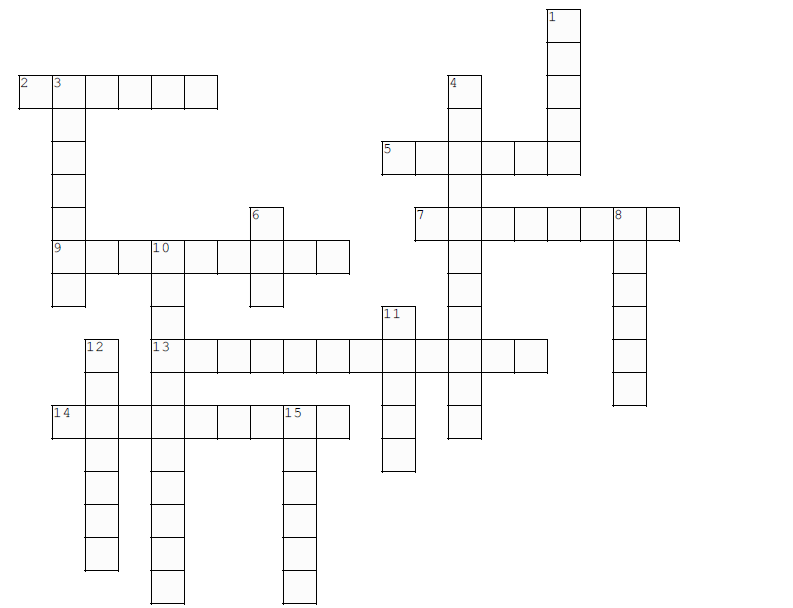 Across2. May plays this instrument (p. 53)5. Vision begins in the ________ (p.42)7. The amputees had been invited to ski in a demonstration run at the Winter _________(p.68-69)9. May retired from this sport (p. 55)13. May scheduled the transplant for the Monday before ________. (p. 52)14 . Salviolo and May worked to ________ gold medalists during the Olympics (p.69)Down1. May went to this country to study abroad (p.58)3. The extent of sight restoration is _________ (p.51)4 . The World Winter Games are now called the _________ (p.65)6. May worked for this government agency  (p. 62)8. Potential side-effects of cyclosporine include _______ (p.51)10. May went to this country as a skier for the United States team for disabled skiers. (p.65)11. Percent chance of success for the surgery (p.50) Write out the number in words12. Spanish word for pathway (p.38)15. “Fiona said she could never leave her beloved __________” (p. 67)